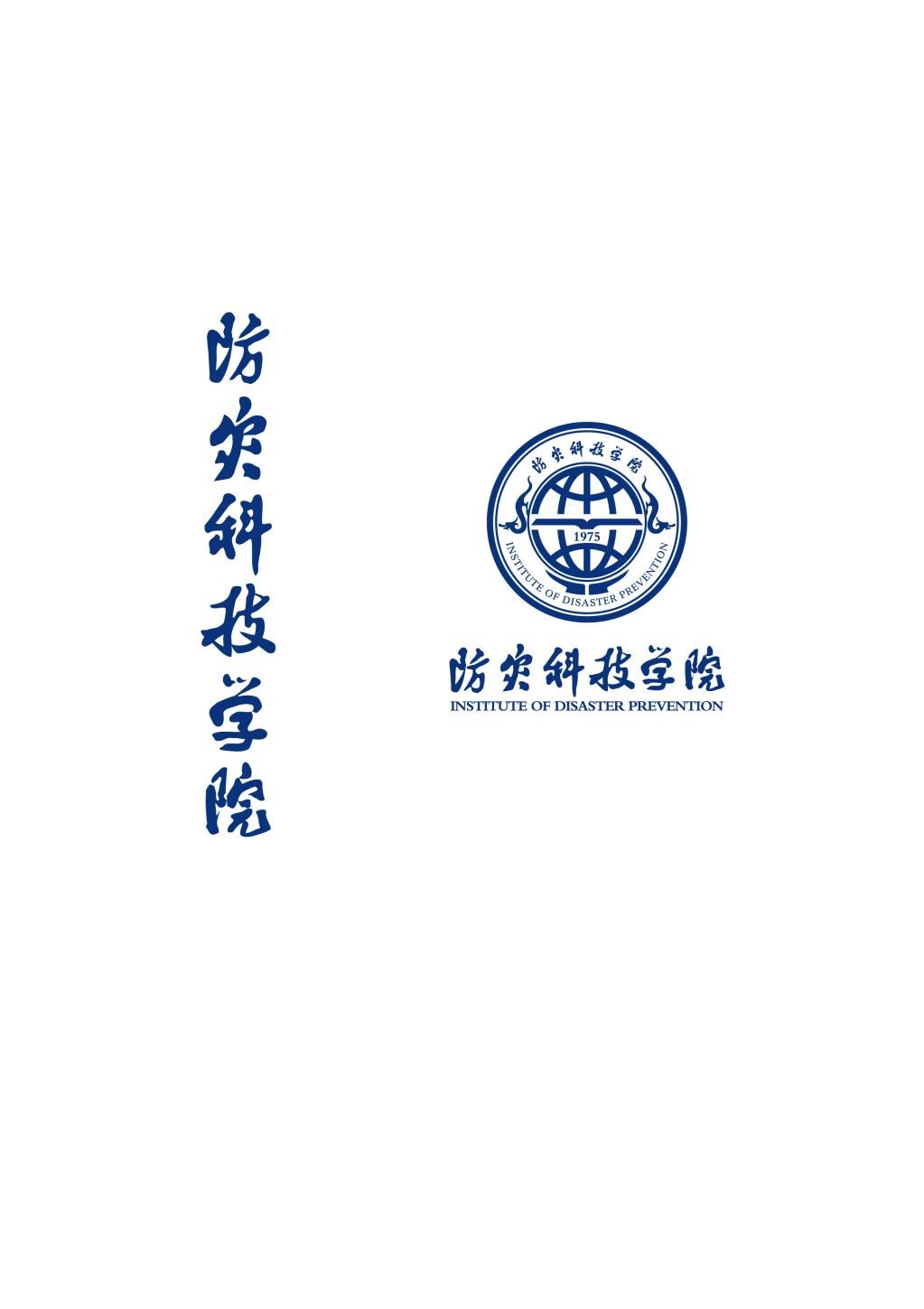 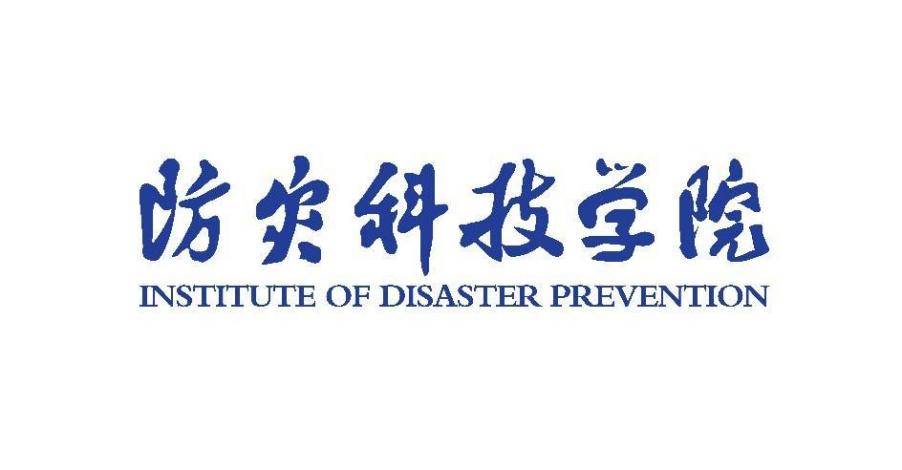 中央高校基本科研业务费研究生科技创新基金项目结题报告防灾科技学院一、项目基本信息二、项目研究情况概述（可加页）中央高校基本科研业务费研究生科技创新基金专项资金项目研究结题验收报告二○二四年四月（本部分内容要求单独编页、编目录；具体章节目录按照时间内容调整，格式请参照毕业论文格式要求，完成后请删除本页内容）研究报告应体现如下几方面的内容，要求目录清晰，格式规范，内容详尽，材料齐全，论证充分，论据充足，结论可靠，成果描述清楚全面：1. 项目总体情况概述（2000字左右，内容、目标、成果、创新点等）；2. 项目研究内容的详细资料、方法介绍、技术路线等，要求资料翔实、图文清晰、条理清楚，要体现项目实施过程中的主要基础资料、技术数据、研究过程和成果分析（项目业务、技术报告）；3. 取得的主要成果概述，解决的关键问题和创新成果（包括已鉴定成果、知识产权和专利情况、已发表论文、应用实践等。被EI或SCI收录的需注明）；4. 项目完成人情况（含负责人和主要完成人的名字、单位、年龄、职称、学历和承担任务情况），在本项目实施过程中所承担的主要工作和成果概述。附件：1．取得专利、软件等知识产权证书或受理文件（复印件、扫描件）2．技术标准备案文件（复印件、扫描件）3．材料、产品检验或测试报告（复印件、扫描件）4．成果评价证书、科技成果登记表（复印件、扫描件）5．发表专著、论文目录（专著需提供范本；论文需提供全文复印件，包括所在期刊封面、目录、论文、期刊封底）（复印件、扫描件）项目名称：项目编号：所属学科：项目负责人：指 导 教 师：起止时间：    年   月至   年  月项目编号项目名称负 责 人性别专业资源与环境出生年月参与研究人员姓　名专业专业所  在　单　位所  在　单　位所  在　单　位所  在　单　位参与研究人员参与研究人员参与研究人员参与研究人员参与研究人员研究经费资助经费：       万元资助经费：       万元资助经费：       万元资助经费：       万元支出经费：       万元支出经费：       万元支出经费：       万元研究周期计划完成时间：     年    月计划完成时间：     年    月计划完成时间：     年    月计划完成时间：     年    月实际完成时间：     年    月实际完成时间：     年    月实际完成时间：     年    月发表或检索收录主要论文、研究报告（论文写明作者、论文题目、刊物名称、年卷期页，报告还需注明采用的单位）1．2．发表或检索收录主要论文、研究报告（论文写明作者、论文题目、刊物名称、年卷期页，报告还需注明采用的单位）1．2．发表或检索收录主要论文、研究报告（论文写明作者、论文题目、刊物名称、年卷期页，报告还需注明采用的单位）1．2．发表或检索收录主要论文、研究报告（论文写明作者、论文题目、刊物名称、年卷期页，报告还需注明采用的单位）1．2．发表或检索收录主要论文、研究报告（论文写明作者、论文题目、刊物名称、年卷期页，报告还需注明采用的单位）1．2．发表或检索收录主要论文、研究报告（论文写明作者、论文题目、刊物名称、年卷期页，报告还需注明采用的单位）1．2．发表或检索收录主要论文、研究报告（论文写明作者、论文题目、刊物名称、年卷期页，报告还需注明采用的单位）1．2．发表或检索收录主要论文、研究报告（论文写明作者、论文题目、刊物名称、年卷期页，报告还需注明采用的单位）1．2．出版著作情况（写明著作名称、出版单位、出版时间、字数）1．出版著作情况（写明著作名称、出版单位、出版时间、字数）1．出版著作情况（写明著作名称、出版单位、出版时间、字数）1．出版著作情况（写明著作名称、出版单位、出版时间、字数）1．出版著作情况（写明著作名称、出版单位、出版时间、字数）1．出版著作情况（写明著作名称、出版单位、出版时间、字数）1．出版著作情况（写明著作名称、出版单位、出版时间、字数）1．出版著作情况（写明著作名称、出版单位、出版时间、字数）1．学术会议交流情况（参会人、提交论文和报告题目、会议主办单位和会议名称、会议召开的时间地点）1．学术会议交流情况（参会人、提交论文和报告题目、会议主办单位和会议名称、会议召开的时间地点）1．学术会议交流情况（参会人、提交论文和报告题目、会议主办单位和会议名称、会议召开的时间地点）1．学术会议交流情况（参会人、提交论文和报告题目、会议主办单位和会议名称、会议召开的时间地点）1．学术会议交流情况（参会人、提交论文和报告题目、会议主办单位和会议名称、会议召开的时间地点）1．学术会议交流情况（参会人、提交论文和报告题目、会议主办单位和会议名称、会议召开的时间地点）1．学术会议交流情况（参会人、提交论文和报告题目、会议主办单位和会议名称、会议召开的时间地点）1．学术会议交流情况（参会人、提交论文和报告题目、会议主办单位和会议名称、会议召开的时间地点）1．（一）研究目标、研究任务与考核目标（按照签订的任务书填写，不得改动原任务书规定内容）1．研究目标2．研究任务3．考核目标（二）项目执行情况评价1．目标、任务、考核指标完成情况2．解决的关键技术问题3．取得的主要科研进展4．比照研究计划，分析完成情况及存在的问题（三）成果产出及转化1．成果产出（含知识产权、技术标准、专利等）、转化、推广应用及其对防灾减灾工作的贡献。2．与国内外近期同类研究相比，分析成果的水平、科学意义和应用前景。3．后续成果推广应用计划及应用前景评价项目名称：项目批准号：项目负责人：所属学科：